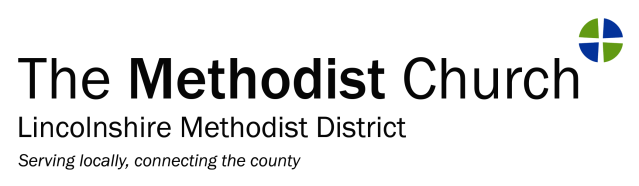 Monitoring and Evaluation of Grants  Project Summary:The following information is required to assist with monitoring and evaluating the impact of our help towards your project whilst also assisting the evaluation of mission effectiveness of grants awarded for property related purposes. NB 	If responding by email the space between questions is expandable for ease of answering. If responding by post please use a separate sheet for answers as needed.Please provide a clear statement that summarises the mission objectives of the project, stating what has already been achieved, including specific measurable outcomes where possible.What aspects of your project or new activities/ventures are still being developed, and when do you expect to start these?Have you had to make any changes to your objectives in the course of the project? If so, why and what are the new objectives?How does the project support the calling of the Methodist Church? (see Appendix A)How is the project impacting or expected to impact on the local community?For ecumenical projects please comment on the impact this project has had on ecumenical relationshipsPlease let us know of any issues that are affecting the timescales for this project and steps being taken to mitigate the issuesIs there anything that you have learned to date which would be useful to share with others considering similar work with grant assistance from the District Advance Fund?Financial Aspects of the projectPlease include a statement of income and expenditure for the project showing actual against budget/estimates.  If you anticipate the work continuing beyond the current funding arrangements how will this work be funded?Date of Report:  Please return this form to Rev Jade Bath by email to jadebath@hotmail.co.ukIf you need help with scanning or emailing then ask your circuit office for assistance as they should be able to help.Appendix A: The Calling of the Methodist ChurchThe calling of the Methodist Church is to respond to the gospel of God's love in Christ and to live out its discipleship in worship and missionIt does this through:WorshipThe Church exists to increase awareness of God's presence and to celebrate God's love     Learning and CaringThe Church exists to help people to grow and learn as Christians, through mutual support and care ServiceThe Church exists to be a good neighbour to people in need and to challenge injusticeEvangelismThe Church exists to make more followers of Jesus ChristChurch/Circuit/Ecumenical Group name:Church/Circuit/Ecumenical Group name:Correspondent Name: Position held:	AddressPostcode:Tel. No.E-mail:	Project Title:DAF Grant application number: DAF Grant application number: Personnel  /  Property  /  Project (please delete as appropriate)For property schemes please state the Project ID number:Total Project cost: Total Project cost: Amount of grantFor District Use:For District Use:Date grant paid:As single payment    dd/mm/yyOr £___________for ________________ yearsEvaluation Requested:1.2.Report Received:1.2